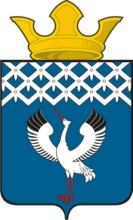 Российская ФедерацияСвердловская областьДумамуниципального образованияБайкаловского сельского поселения12-е заседание 3-го созываРЕШЕНИЕ29.10.2015г.                                      с. Байкалово                                              № 58О внесении изменений в решение Думы муниципального образования Байкаловского сельского поселения от 13.07.2006г. №31 «Об утверждении Положения «О порядке организации и  проведения публичных слушаний  в муниципальном образовании  Байкаловском сельском поселении» (в ред.от 29.04.2015№15) 	В соответствии с Федеральным законом от 6 октября 2003 г. № 131 -ФЗ «Об общих принципах организации местного самоуправления в Российской Федерации» и руководствуясь Уставом  Байкаловского сельского поселения, Дума муниципального образования Байкаловского сельского поселения РЕШИЛА:1.Внести в решение Думы муниципального образования Байкаловского сельского поселения от 13.07.2006г. №31 «Об утверждении Положения «О порядке организации и  проведения публичных слушаний  в муниципальном образовании  Байкаловском сельском поселении» следующие изменения:1.1.подпункт 7 пункта 2 статьи 3 после слов «проект межевания территорий поселения» дополнить словами «, за исключением случаев, предусмотренных Градостроительным кодексом Российской Федерации»;1.2.слова  «Приложение № 1 к Решению Думы МО Байкаловского  сельского поселения от 13.07.2006 г.  № 31» заменить словами «Утверждено Решением Думы МО Байкаловского  сельского поселения от 13.07.2006 г.  № 31»;1.3. подпункт 10 пункта 2 статьи 3 изложить в следующей редакции: «10) вопросы о преобразовании поселения, за исключением случаев, если в соответствии с федеральным законом для преобразования поселения требуется получение согласия населения поселения, выраженного путем голосования либо на сходах граждан».2. Настоящее решение опубликовать (обнародовать) в «Муниципальном вестнике» - приложении к газете «Районные будни» и на официальном сайте Байкаловского сельского поселения: www.bsposelenie.ru.3.Настоящее решение вступает в силу с момента его официального опубликования.Глава муниципального образованияБайкаловского сельского поселения     _____________                  Л.Ю. Пелевина29 октября  2015 г.Председатель  Думымуниципального образованияБайкаловского сельского поселения      ______________                     С.В. Кузеванова 29 октября  2015 г. 